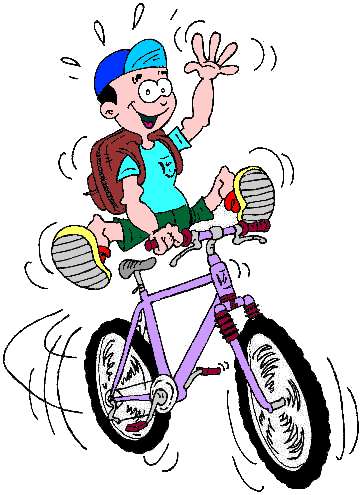 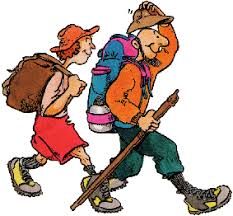       COMITÉ DES FÊTES   d’ANTOGNY-LE-TILLACDIMANCHE 9 SEPTEMBRE 2018MARCHE de 10km ou VTT de 20kmRendez-vous à 9h au pôle culturel de SélignyPour un départ à 9h30 au plus tardUn buffet froid vous attendra à votre arrivéeTARIF : 7€ pour les adultes et 3€ pour les enfants jusqu’à 14 ansAttention : pour la randonnée VTT, les casques et gilets fluorescents sont obligatoiresINSCRIPTION ET RÈGLEMENT OBLIGATOIRE avant le 3 septembre 2018Par téléphone au 07.83.19.66.31Ou par email : comdesfetesantogny@gmail.comOu par courrier : à déposer au n°13 route de Richelieu à SélignyAvec un chèque à l’ordre du Comité des fêtes d’Antogny-le-Tillac	NOM et Prénom : …………………………………………………………………………………..Nombre de personnes : 	 pour la marche : …..…. adultes et …..….. enfants pour le VTT :        …..…. adultes et …..….. enfantsImprimé par nos soins – ne pas jeter sur la voie publique